3rd-8th Fitness Warm Up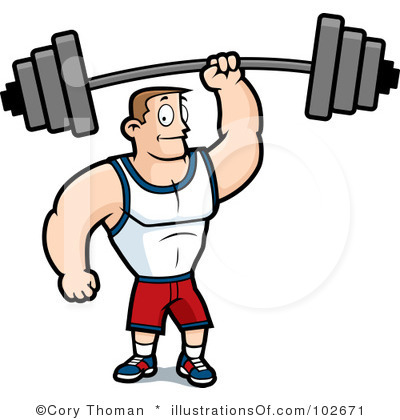 Burpees (3 Times)Walk out with hands, push up, walk back, stand upMountain Climbers (10 Times)Star Jumps (10 Times)Calf Raises (10 Times)Squat Crossover Reach (5 Times each side)Split Squat to Warrior 3 (5 Times)Push UpRaise R/LHand (3 Times)Raise R/L Hand to the sky (3 Times)Dive Bomber (3 Times)Sit UpTouch Heels on both sides (5 Times)Push R/L leg to ceiling (5 Times)Russian Twist (10 Times)Superman (5 Times)Stretch AbsChilds PoseSeal Stretch